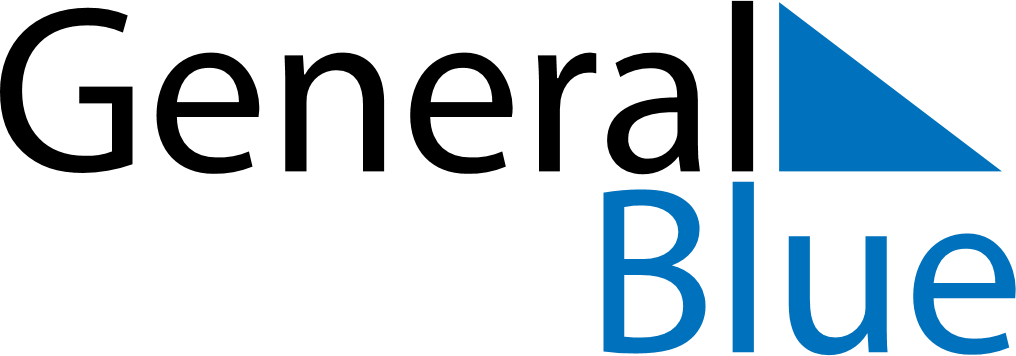 June 2024June 2024June 2024June 2024June 2024June 2024June 2024Canala, North Province, New CaledoniaCanala, North Province, New CaledoniaCanala, North Province, New CaledoniaCanala, North Province, New CaledoniaCanala, North Province, New CaledoniaCanala, North Province, New CaledoniaCanala, North Province, New CaledoniaSundayMondayMondayTuesdayWednesdayThursdayFridaySaturday1Sunrise: 6:27 AMSunset: 5:21 PMDaylight: 10 hours and 54 minutes.23345678Sunrise: 6:27 AMSunset: 5:21 PMDaylight: 10 hours and 53 minutes.Sunrise: 6:27 AMSunset: 5:20 PMDaylight: 10 hours and 53 minutes.Sunrise: 6:27 AMSunset: 5:20 PMDaylight: 10 hours and 53 minutes.Sunrise: 6:28 AMSunset: 5:20 PMDaylight: 10 hours and 52 minutes.Sunrise: 6:28 AMSunset: 5:20 PMDaylight: 10 hours and 52 minutes.Sunrise: 6:28 AMSunset: 5:20 PMDaylight: 10 hours and 51 minutes.Sunrise: 6:29 AMSunset: 5:20 PMDaylight: 10 hours and 51 minutes.Sunrise: 6:29 AMSunset: 5:20 PMDaylight: 10 hours and 51 minutes.910101112131415Sunrise: 6:30 AMSunset: 5:20 PMDaylight: 10 hours and 50 minutes.Sunrise: 6:30 AMSunset: 5:20 PMDaylight: 10 hours and 50 minutes.Sunrise: 6:30 AMSunset: 5:20 PMDaylight: 10 hours and 50 minutes.Sunrise: 6:30 AMSunset: 5:21 PMDaylight: 10 hours and 50 minutes.Sunrise: 6:31 AMSunset: 5:21 PMDaylight: 10 hours and 50 minutes.Sunrise: 6:31 AMSunset: 5:21 PMDaylight: 10 hours and 49 minutes.Sunrise: 6:31 AMSunset: 5:21 PMDaylight: 10 hours and 49 minutes.Sunrise: 6:31 AMSunset: 5:21 PMDaylight: 10 hours and 49 minutes.1617171819202122Sunrise: 6:32 AMSunset: 5:21 PMDaylight: 10 hours and 49 minutes.Sunrise: 6:32 AMSunset: 5:21 PMDaylight: 10 hours and 49 minutes.Sunrise: 6:32 AMSunset: 5:21 PMDaylight: 10 hours and 49 minutes.Sunrise: 6:32 AMSunset: 5:21 PMDaylight: 10 hours and 49 minutes.Sunrise: 6:33 AMSunset: 5:22 PMDaylight: 10 hours and 49 minutes.Sunrise: 6:33 AMSunset: 5:22 PMDaylight: 10 hours and 49 minutes.Sunrise: 6:33 AMSunset: 5:22 PMDaylight: 10 hours and 49 minutes.Sunrise: 6:33 AMSunset: 5:22 PMDaylight: 10 hours and 49 minutes.2324242526272829Sunrise: 6:33 AMSunset: 5:23 PMDaylight: 10 hours and 49 minutes.Sunrise: 6:34 AMSunset: 5:23 PMDaylight: 10 hours and 49 minutes.Sunrise: 6:34 AMSunset: 5:23 PMDaylight: 10 hours and 49 minutes.Sunrise: 6:34 AMSunset: 5:23 PMDaylight: 10 hours and 49 minutes.Sunrise: 6:34 AMSunset: 5:23 PMDaylight: 10 hours and 49 minutes.Sunrise: 6:34 AMSunset: 5:24 PMDaylight: 10 hours and 49 minutes.Sunrise: 6:34 AMSunset: 5:24 PMDaylight: 10 hours and 49 minutes.Sunrise: 6:34 AMSunset: 5:24 PMDaylight: 10 hours and 49 minutes.30Sunrise: 6:34 AMSunset: 5:24 PMDaylight: 10 hours and 50 minutes.